 ZLÍNSKÝ KRAJSKÝ  FOTBALOVÝ  SVAZ 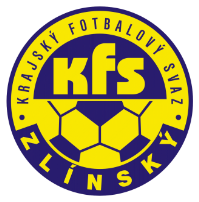 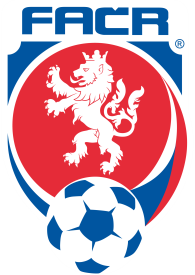 Hradská 854, 760 01 ZLÍN       Tel: 577 019 393Email: lukas@kfszlin.cz  
__________________________________________________________________________Rozhodnutí DK Zlínského KFS ze dne 23.10.2019 DŘ FAČR § 47/4, § 20/8 RS KFS čl. 41/1 – opakované napomínání  4 ŽK, Tomeček Michal – 99040832 – TJ Sokol Fr.Lhota – ZČN na 1 SU od 21.10.2019, poplatek 200,- KčDŘ FAČR § 43/1 – narušení řádného průběhu hryHolec Kryštof	- 99111033 – FC Brumov B - ZČN na 1 SU od 21.10.2019, poplatek 200,- KčDŘ FAČR § 46/1 – vyloučení pro druhé napomenutíSviták Martin	- 80020931 – TJ SOKOL Ratiboř – ZČN na 1 SU od 20.10.2019, poplatek 200,- KčDŘ FAČR § 46/1 – vyloučení pro druhé napomenutíPosolda Matěj	- 88081362 – TJ Sokol Nedakonice – ZČN na 1 SU od 20.10.2019, poplatek 200,- KčDŘ FAČR § 43/1 – narušení řádného průběhu hryVajda Filip – 07030571 – SFK ELKO Holešov – ZČN na 3 SU od 20.10.2019, poplatek 100,- KčDŘ FAČR § 45/1 – pohoršující, urážlivé nebo ponižující chování vůči delegované osoběJuřena Ladislav – 01120815 – TJ Sokol Kněžpole - ZČN na 2 SU od 20.10.2019, poplatek 100,- KčDŘ FAČR § 48/1 – tělesné napadeníPospíšil Filip - 	01120407 – TJ Sokol Újezdec-Těšov – ZČN na 2 SU od 20.10.2019, poplatek 100,- KčDŘ FAČR § 48/1 – tělesné napadeníKostka Jan – 85011093 – FC Malenovice – ZČN na 4 SU od 21.10.2019, poplatek 200,- KčDŘ FAČR § 45/1 – pohoršující, urážlivé nebo ponižující chování vůči delegované osoběPaprskář Jaroslav – 99030002 – FK Vigantice – ZČN na 1 SU od 21.10.2019, poplatek 200,- KčDŘ FAČR § 46/1 – vyloučení pro druhé napomenutíSalinger Michal – 01010818 – SK Zlechov – ZČN na 1 SU od 20.10.2019, poplatek 100,- KčDŘ FAČR § 46/1 – vyloučení pro druhé napomenutíFC Strání – 7220311 – pokuta 2.500,- Kč, poplatek 100,- KčDŘ FAČR § 51/1, § 36/1, § 20 – nenastoupení družstva k utkání, KP dorostu Strání – Kunovice 0:3 kont.Příjmení,jménoIDPočet ŽKpokutapoplatekOddíl,klubLorenc Michal930104144100300NedašovPaták Dominik981209764100300HolešovPaprskář Jaroslav990300024100200ViganticeJančařík Martin980616524100200BojkoviceDoseděl Karel920703414100200BuchloviceMikula Jiří940206684100200BuchloviceKrchňáček Pavel900909504100200Dol. NěmčíChudý Tomáš870117674100200FryštákMartiš Roman011103084100200HlukZalubil Martin840308224100200HlukVěžník Karel860715594100200KoryčanyFlek Daniel960717254100200KunoviceSkovajsík Tomáš940720974100200KunoviceBrzica Filip850619934100200NedachlebiceSedlář Jan930517724100200NedachlebiceGrygařík Vladislav831003004100200KrhováOndryáš Jakub850610694100200Prostř. BečvaSovák Petr851015654100200RatibořVaněk Jakub950519344100200Brumov BMikula Josef960717184100200RatibořBartoš Adam960813844100200Slavičín BPáleníček Petr820709814100200MalenoviceFrkal Martin851005564100200TečoviceMenša Petr980905994100200MalenoviceRachůnek Tomáš890811614100200HavřiceVečeřa Tomáš910514004100200JankoviceTomaštík Michal980509504100200St. MěstoDvořák Michal000804514100200TlumačovPavluš Lukáš02040269450100StráníPetrů Lukáš01071128450100V. OtrokovicePecha Radek01110346450100HolešovMudrák Marek02090859450100Dol. Němčí